COUNTY       RESOURCE #      NRHP EVALUATION SHPO EVALUATION SUPPORT RESOURCES:SITE PLAN (Complete if #14 and #16 were answered or if you are using sub-numbers):COUNTY       RESOURCE #      NRHP EVALUATION SHPO EVALUATION MAP (Scan or attach copy of map showing exact location of resources):22. COMMENTS/PREVIOUSLY UNRECORDED OR CORRECTED HISTORICAL INFORMATION:COUNTY       RESOURCE #      NRHP EVALUATION SHPO EVALUATION  (continued) ADDITIONAL IMAGES: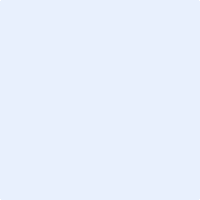 Caption:      COUNTY       RESOURCE #      NRHP EVALUATION SHPO EVALUATION Caption:      COUNTY       RESOURCE #      CURRENT NRHP EVALUATION CURRENT SHPO EVALUATION COUNTY       RESOURCE #      CURRENT NRHP EVALUATION CURRENT SHPO EVALUATION NAME OF RESOURCE:      
HOW DETERMINED: ADDRESS/LOCATION:      
     OWNER CONTACT (if known):      GEOGRAPHIC DATA:Quad:             Date:     
Lat:            Long:      FIELD RECORDER/AFFILIATION:       
     DATE RECORDED:      SPONSOR/INITIATION:  Sponsor Name:      
     PREVIOUSLY RECORDED:       DATE OF LAST SURVEY:      PREVIOUS NRHP EVAL:
 REPORT/NR REFERENCE:      
     
CURRENT PRIMARY FUNCTION:         CURRENT ACREAGE: CONDITION ARCHITECTURAL FORM/SHAPE: ROOFING:Configuration:       Slope:  
Roof Covering:       WINDOWS:  Original  ReplacementCurrent Material:       
Sash Operation:       
Glazing Pattern: NUMBER OF SUPPORT RESOURCES:  
(If yes, complete #16 and #17 below.)18. PHOTO A 
PHOTO B SITE PLAN KEYFUNCTIONCONSTRUCTION DATEMETHOD/MATERIAL